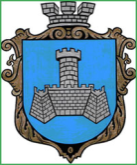 Українам. Хмільник  Вінницької областіР О З П О Р Я Д Ж Е Н Н Я МІСЬКОГО  ГОЛОВИ від  2 листопада 2022 р.                                                                     №472-рПро проведення   позачерговогозасідання виконкому міської ради      Розглянувши  службові записки начальника Управління житлово-комунального господарства та комунальної власності Хмільницької міської ради  Києнко Г.Г.,в.о.начальника управління праці та соціального захисту населення Хмільницької міської ради Перчук Л.П.,начальника фінансового управління Хмільницької міської ради  Тищенко Т.П.,начальника  Управління освіти,молоді та спорту Оліха В.В., начальника  відділу цивільного захисту,оборонної роботи та взаємодії з правоохоронними органами Хмільницької міської ради Коломійчука В.П.,начальника служби у справах дітей Хмільницької міської ради Тишкевича Ю.І.,начальника управління «Центр надання адміністративних послуг» Хмільницької міської ради Підгурського А.В.,начальника організаційного відділу Хмільницької міської ради Тендерис О.В., відповідно до п.10 статті 9 Закону України «Про правовий режим воєнного стану», п.п.2.2.3 пункту 2.2 розділу 2 Положення про виконавчий комітет Хмільницької міської ради 7 скликання, затвердженого  рішенням 46 сесії міської ради 7 скликання від 22.12.2017р. №1270, керуючись ст.42,ст.59 Закону України „Про місцеве самоврядування в Україні”:Провести  позачергове засідання виконкому Хмільницької міської ради 03.11.2022 року о 10.00 год., на яке винести  питання:2.Загальному відділу Хмільницької міської ради(О.Прокопович) довести це  розпорядження до членів виконкому міської ради та всіх зацікавлених суб’єктів.3.Контроль за виконанням цього розпорядження залишаю за собою.              Міський голова                         Микола ЮРЧИШИНС.МаташО.ПрокоповичН.Буликова1Про надання дозволу на передачу залишків медикаментів закладів освіти для надання домедичної допомоги внутрішньо переміщених осіб Про надання дозволу на передачу залишків медикаментів закладів освіти для надання домедичної допомоги внутрішньо переміщених осіб Про надання дозволу на передачу залишків медикаментів закладів освіти для надання домедичної допомоги внутрішньо переміщених осіб Доповідає: Оліх Віталій Васильович  Начальник Управління освіти,молоді та спорту Хмільницької міської радиНачальник Управління освіти,молоді та спорту Хмільницької міської ради2Про фінансування з місцевого бюджету  коштів для надання одноразової матеріальної допомоги сім’ям  військовослужбовців, які загинули чи померли  захищаючи незалежність, суверенітет та територіальну цілісність України, під час здійснення заходів із забезпечення національної безпеки і оборони, відсічі і стримування збройної агресії Російської Федерації на території України, а також  під час операції  об’єднаних сил, на поховання на території населених пунктів, що входять до складу Хмільницької міської територіальної  громади»Про фінансування з місцевого бюджету  коштів для надання одноразової матеріальної допомоги сім’ям  військовослужбовців, які загинули чи померли  захищаючи незалежність, суверенітет та територіальну цілісність України, під час здійснення заходів із забезпечення національної безпеки і оборони, відсічі і стримування збройної агресії Російської Федерації на території України, а також  під час операції  об’єднаних сил, на поховання на території населених пунктів, що входять до складу Хмільницької міської територіальної  громади»Про фінансування з місцевого бюджету  коштів для надання одноразової матеріальної допомоги сім’ям  військовослужбовців, які загинули чи померли  захищаючи незалежність, суверенітет та територіальну цілісність України, під час здійснення заходів із забезпечення національної безпеки і оборони, відсічі і стримування збройної агресії Російської Федерації на території України, а також  під час операції  об’єднаних сил, на поховання на території населених пунктів, що входять до складу Хмільницької міської територіальної  громади»Доповідає: Перчук Людмила Павлівна                                       В. о. начальника управління праці та соціального захисту населення Хмільницької міської ради               В. о. начальника управління праці та соціального захисту населення Хмільницької міської ради               3Про фінансування з місцевого бюджету  коштів для надання одноразової матеріальної допомоги мешканцям  Хмільницької міської територіальної громади, які є військовослужбовцями та отримали поранення, контузію, каліцтво, травми, захворювання під час захисту незалежності, суверенітету та територіальної цілісності України, здійснення заходів із забезпечення національної безпеки і оборони, відсічі і стримування збройної агресії Російської Федерації на території України, а також під час операції  об’єднаних сил»Про фінансування з місцевого бюджету  коштів для надання одноразової матеріальної допомоги мешканцям  Хмільницької міської територіальної громади, які є військовослужбовцями та отримали поранення, контузію, каліцтво, травми, захворювання під час захисту незалежності, суверенітету та територіальної цілісності України, здійснення заходів із забезпечення національної безпеки і оборони, відсічі і стримування збройної агресії Російської Федерації на території України, а також під час операції  об’єднаних сил»Про фінансування з місцевого бюджету  коштів для надання одноразової матеріальної допомоги мешканцям  Хмільницької міської територіальної громади, які є військовослужбовцями та отримали поранення, контузію, каліцтво, травми, захворювання під час захисту незалежності, суверенітету та територіальної цілісності України, здійснення заходів із забезпечення національної безпеки і оборони, відсічі і стримування збройної агресії Російської Федерації на території України, а також під час операції  об’єднаних сил»Доповідає: Перчук Людмила Павлівна                                       В. о. начальника управління праці та соціального захисту населення Хмільницької міської ради               В. о. начальника управління праці та соціального захисту населення Хмільницької міської ради               4Про внесення змін та доповнень до Програми розвитку житлово-комунального господарства та благоустрою територій населених пунктів Хмільницької міської територіальної громади на 2022-2026 роки, затвердженої рішенням 15 сесії міської ради 8 скликання від 21 липня 2021 року № 612 (зі змінами)Про внесення змін та доповнень до Програми розвитку житлово-комунального господарства та благоустрою територій населених пунктів Хмільницької міської територіальної громади на 2022-2026 роки, затвердженої рішенням 15 сесії міської ради 8 скликання від 21 липня 2021 року № 612 (зі змінами)Про внесення змін та доповнень до Програми розвитку житлово-комунального господарства та благоустрою територій населених пунктів Хмільницької міської територіальної громади на 2022-2026 роки, затвердженої рішенням 15 сесії міської ради 8 скликання від 21 липня 2021 року № 612 (зі змінами)Доповідає: Києнко Галина Григорівна              Доповідає: Києнко Галина Григорівна              Начальник    Управління житлово-комунального господарства та комунальної власності Хмільницької міської ради     5Про заходи з аварійних, відновних робіт та експлуатаційного утримання вулиць і доріг комунальної  власності в населених пунктах Хмільницької міської територіальної громадиПро заходи з аварійних, відновних робіт та експлуатаційного утримання вулиць і доріг комунальної  власності в населених пунктах Хмільницької міської територіальної громадиПро заходи з аварійних, відновних робіт та експлуатаційного утримання вулиць і доріг комунальної  власності в населених пунктах Хмільницької міської територіальної громадиДоповідає:  Києнко Галина Григорівна                            Доповідає:  Києнко Галина Григорівна                            Начальник    Управління житлово-комунального господарства та комунальної власності Хмільницької міської ради           6Про розгляд клопотань юридичних та фізичних осіб з питань видалення деревонасаджень у населених пунктах Хмільницької міської територіальної громадиПро розгляд клопотань юридичних та фізичних осіб з питань видалення деревонасаджень у населених пунктах Хмільницької міської територіальної громадиПро розгляд клопотань юридичних та фізичних осіб з питань видалення деревонасаджень у населених пунктах Хмільницької міської територіальної громадиДоповідає:  Києнко Галина Григорівна                             Доповідає:  Києнко Галина Григорівна                             Начальник    Управління житлово-комунального господарства та комунальної власності Хмільницької міської ради            7Про погодження розміщення будівельних матеріалів на загальноміській території Хмільницької міської територіальної громади Про погодження розміщення будівельних матеріалів на загальноміській території Хмільницької міської територіальної громади Про погодження розміщення будівельних матеріалів на загальноміській території Хмільницької міської територіальної громади Доповідає:  Києнко Галина Григорівна                                     Доповідає:  Києнко Галина Григорівна                                     Начальник    Управління житлово-комунального господарства та комунальної власності Хмільницької міської ради                8Про передачу комунального майна з балансу Комунального підприємства «Хмільниккомунсервіс»Про передачу комунального майна з балансу Комунального підприємства «Хмільниккомунсервіс»Про передачу комунального майна з балансу Комунального підприємства «Хмільниккомунсервіс»Доповідає:  Києнко Галина Григорівна                                     Доповідає:  Києнко Галина Григорівна                                     Начальник    Управління житлово-комунального господарства та комунальної власності Хмільницької міської ради                9Про розгляд ухвали Хмільницького міськрайонного суду Вінницької області від ______20__ року по справі № ___Про розгляд ухвали Хмільницького міськрайонного суду Вінницької області від ______20__ року по справі № ___Про розгляд ухвали Хмільницького міськрайонного суду Вінницької області від ______20__ року по справі № ___Доповідає: Нестерук Наталія Федорівна            Доповідає: Нестерук Наталія Федорівна            В.о.начальника служби у справах дітей Хмільницької міської ради   10Про  припинення опіки над  майном  дитини, позбавленої  батьківського піклування С.М.С., 20__ р.н. та звільнення  гр. М. О.В. від  обов’язків опікуна над  майномПро  припинення опіки над  майном  дитини, позбавленої  батьківського піклування С.М.С., 20__ р.н. та звільнення  гр. М. О.В. від  обов’язків опікуна над  майномПро  припинення опіки над  майном  дитини, позбавленої  батьківського піклування С.М.С., 20__ р.н. та звільнення  гр. М. О.В. від  обов’язків опікуна над  майномДоповідає: Нестерук Наталія Федорівна              Доповідає: Нестерук Наталія Федорівна              В.о.начальника служби у справах дітей Хмільницької міської ради   11Про погодження зняття з реєстрації  місця проживання  дитини-сироти, яка перебуває під опікою Л.Д.Є., 20__ р.н.Про погодження зняття з реєстрації  місця проживання  дитини-сироти, яка перебуває під опікою Л.Д.Є., 20__ р.н.Про погодження зняття з реєстрації  місця проживання  дитини-сироти, яка перебуває під опікою Л.Д.Є., 20__ р.н.Доповідає: Нестерук Наталія Федорівна              Доповідає: Нестерук Наталія Федорівна              В.о.начальника служби у справах дітей Хмільницької міської ради   12Про внесення змін та доповнень до Комплексної програми захисту населення і територій Хмільницької міської територіальної громади у разі загрози та виникнення надзвичайних ситуацій на 2022-2026 роки затвердженої  рішенням 14 сесії міської ради 8 скликання від 24.06.2021 року №570 зі змінами Про внесення змін та доповнень до Комплексної програми захисту населення і територій Хмільницької міської територіальної громади у разі загрози та виникнення надзвичайних ситуацій на 2022-2026 роки затвердженої  рішенням 14 сесії міської ради 8 скликання від 24.06.2021 року №570 зі змінами Про внесення змін та доповнень до Комплексної програми захисту населення і територій Хмільницької міської територіальної громади у разі загрози та виникнення надзвичайних ситуацій на 2022-2026 роки затвердженої  рішенням 14 сесії міської ради 8 скликання від 24.06.2021 року №570 зі змінами Доповідає: Коломійчук Валерій ПетровичДоповідає: Коломійчук Валерій ПетровичНачальник відділу цивільного захисту,оборонної роботи та взаємодії з правоохоронними органами Хмільницької міської ради13Про внесення змін до рішення 24 сесії Хмільницької міської ради від 10.12.2021р. № 936 «Про Порядок використання коштів бюджету Хмільницької міської територіальної  громади, передбачених на фінансування заходів Комплексної  програми захисту населення і територій Хмільницької міської територіальної громади  у разі загрози та виникнення надзвичайних ситуацій на 2022-2026 роки»Про внесення змін до рішення 24 сесії Хмільницької міської ради від 10.12.2021р. № 936 «Про Порядок використання коштів бюджету Хмільницької міської територіальної  громади, передбачених на фінансування заходів Комплексної  програми захисту населення і територій Хмільницької міської територіальної громади  у разі загрози та виникнення надзвичайних ситуацій на 2022-2026 роки»Про внесення змін до рішення 24 сесії Хмільницької міської ради від 10.12.2021р. № 936 «Про Порядок використання коштів бюджету Хмільницької міської територіальної  громади, передбачених на фінансування заходів Комплексної  програми захисту населення і територій Хмільницької міської територіальної громади  у разі загрози та виникнення надзвичайних ситуацій на 2022-2026 роки»Доповідає: Коломійчук Валерій ПетровичДоповідає: Коломійчук Валерій ПетровичНачальник відділу цивільного захисту,оборонної роботи та взаємодії з правоохоронними органами Хмільницької міської ради14Про внесення змін до рішення виконавчого комітету Хмільницької міської ради від 23.09.2022 р. №505 «Про підготовку та проведення приписки громадян України 2006 року народження до призовної  дільниці Хмільницького районного територіального центру комплектування та соціальної підтримки»Про внесення змін до рішення виконавчого комітету Хмільницької міської ради від 23.09.2022 р. №505 «Про підготовку та проведення приписки громадян України 2006 року народження до призовної  дільниці Хмільницького районного територіального центру комплектування та соціальної підтримки»Про внесення змін до рішення виконавчого комітету Хмільницької міської ради від 23.09.2022 р. №505 «Про підготовку та проведення приписки громадян України 2006 року народження до призовної  дільниці Хмільницького районного територіального центру комплектування та соціальної підтримки»Доповідає: Коломійчук Валерій ПетровичДоповідає: Коломійчук Валерій ПетровичНачальник відділу цивільного захисту,оборонної роботи та взаємодії з правоохоронними органами Хмільницької міської ради15Про надання згоди щодо прийняття на баланс виконавчого комітету Хмільницької міської ради сканерів штрих-кодів F68 з логотипом замовникаПро надання згоди щодо прийняття на баланс виконавчого комітету Хмільницької міської ради сканерів штрих-кодів F68 з логотипом замовникаПро надання згоди щодо прийняття на баланс виконавчого комітету Хмільницької міської ради сканерів штрих-кодів F68 з логотипом замовникаДоповідає:Підгурський Андрій ВолодимировичДоповідає:Підгурський Андрій ВолодимировичНачальник управління «Центр надання адміністративних послуг у м.Хмільнику» Хмільницької міської ради16Про відзначення Подяками Хмільницького міського голови жителів Хмільницької міської територіальної громади до Дня працівника соціальної сфери в УкраїніПро відзначення Подяками Хмільницького міського голови жителів Хмільницької міської територіальної громади до Дня працівника соціальної сфери в УкраїніПро відзначення Подяками Хмільницького міського голови жителів Хмільницької міської територіальної громади до Дня працівника соціальної сфери в УкраїніДоповідає: Тендерис Оксана ВолодимирівнаДоповідає: Тендерис Оксана ВолодимирівнаНачальник організаційного відділу Хмільницької міської ради17Про проєкт рішення міської ради «Про затвердження звіту про виконання бюджету Хмільницької міської територіальної громади за 9 місяців 2022 року»Про проєкт рішення міської ради «Про затвердження звіту про виконання бюджету Хмільницької міської територіальної громади за 9 місяців 2022 року»Про проєкт рішення міської ради «Про затвердження звіту про виконання бюджету Хмільницької міської територіальної громади за 9 місяців 2022 року»Доповідає: Тищенко Тетяна Петрівна         Доповідає: Тищенко Тетяна Петрівна         Начальник фінансового управління Хмільницької міської ради    18Про схвалення проекту рішення міської ради «Про затвердження Договору про передачу видатків у 2022 році»».Про схвалення проекту рішення міської ради «Про затвердження Договору про передачу видатків у 2022 році»».Про схвалення проекту рішення міської ради «Про затвердження Договору про передачу видатків у 2022 році»».Доповідає: Тищенко Тетяна Петрівна         Доповідає: Тищенко Тетяна Петрівна         Начальник фінансового управління Хмільницької міської ради    19Про схвалення проекту рішення міської ради «Про внесення змін до рішення 25 сесії міської ради 8 скликання від 22.12.2021р. №1065 «Про бюджет Хмільницької міської територіальної громади на 2022 рік» (зі змінами)».Про схвалення проекту рішення міської ради «Про внесення змін до рішення 25 сесії міської ради 8 скликання від 22.12.2021р. №1065 «Про бюджет Хмільницької міської територіальної громади на 2022 рік» (зі змінами)».Про схвалення проекту рішення міської ради «Про внесення змін до рішення 25 сесії міської ради 8 скликання від 22.12.2021р. №1065 «Про бюджет Хмільницької міської територіальної громади на 2022 рік» (зі змінами)».Доповідає: Тищенко Тетяна Петрівна         Доповідає: Тищенко Тетяна Петрівна         Начальник фінансового управління Хмільницької міської ради    20Про перелік питань що виносяться на розгляд  позачергової 33   сесії Хмільницької міської ради 8 скликання   3 листопада  2022 року         Про перелік питань що виносяться на розгляд  позачергової 33   сесії Хмільницької міської ради 8 скликання   3 листопада  2022 року         Про перелік питань що виносяться на розгляд  позачергової 33   сесії Хмільницької міської ради 8 скликання   3 листопада  2022 року         Доповідає: Крепкий Павло Васильович  Доповідає: Крепкий Павло Васильович  Секретар Хмільницької міської ради